1.	Školení trenérů licence D a doškolení trenérů licence C a D		Obě akce proběhnou již tuto sobotu 1. 6. 2013 v Českém Meziříčí. V příloze vám posílám Spin č. 33 a jeho přílohy (Rozvrh školení a Seznam trenérů v KHKSST). Z těchto materiálů se dozvíte vše potřebné, proto neváhejte, využijte této jedinečné příležitosti a vyšlete na tyto akce zájemce z řad svých členů.2.	Systém soutěží družstev v našem regionu		K systému soutěží v RP3 (případně RP4) jsme do dnešního dne dostali příspěvky s názory od organizačních pracovníků a vedoucích družstev z Adršpachu, Červeného Kostelce, Jasenné (2x), Lipí, Machova, Náchoda, Nového Města n. Met., Velké Jesenice a Zbečníku (2x). Stále čekáme, že nám napíší funkcionáři i z ostatních oddílů, kterých se systém soutěží týká (Bohuslavice, Česká Skalice, Dolní Radechová, Horní Radechová, Josefov, Meziměstí, Slavětín, Velký Dřevíč a Vlkov), ale i ostatní, kteří se chtějí do diskuze zapojit. 		Své názory nám posílejte do 10. června 2013, poté VV anketu vyhodnotí a o systému soutěží rozhodne a oznámí ho v Rozpisu dlouhodobých soutěží družstev.Přílohy:Spin 12-13 č. 33 ze dne 26. 5. 2013Rozvrh školení trenérů licence D v Českém Meziříčí 1. 6. 2013Seznam trenérů KHKSST k 25. 5. 2013V Jaroměři dne 27. 5. 2013									Za VV RSST Náchod									Stanislav Bouček, sekretář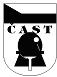 Regionální svaz stolního tenisu NáchodINFOSERVIS  2012 / 2013 č. 1827. 5. 2013 